Publicado en Ciudad de México el 10/10/2021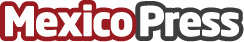 El futuro de la nómina en México, por fiscoclic.mxExcel, cálculos, intermediarios, dolores de cabeza y pérdida de tiempo. El cálculo de la nómina es un tema vital dentro de cada empresa. El cálculo, el timbrado y la dispersión están cambiando, pero, ¿Cuál es el futuro de la nómina en México? En este texto lo averiguarásDatos de contacto:Raul Santillán55 5350 2614Nota de prensa publicada en: https://www.mexicopress.com.mx/el-futuro-de-la-nomina-en-mexico-por-fiscoclic_1 Categorías: Nacional Finanzas Emprendedores E-Commerce Software Estado de México http://www.mexicopress.com.mx